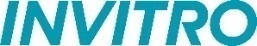 «Метанефрины фракционированные (метанефрин, норметанефрин) деконъюгированные (общие), суточная моча» (тест №1166)Информация о биоматериале и контейнере.Для исследования необходима порция суточной мочи.  Стерильный контейнер с крышкой необходимо заранее приобрести в любом медицинском офисе «Независимая лаборатория ИНВИТРО». Информация о предварительной подготовке к исследованию.За день до исследования и в день сбора биоматериала исключить прием диуретиков (мочегонных средств). За день до исследования и в день сдачи биоматериала избегать эмоциональных стрессов, физических нагрузок (спортивные тренировки), исключить прием алкоголя. Рекомендуется обсудить с направляющим врачом возможность и целесообразность временной отмены лекарственных препаратов, влияющих на метаболизм катехоламинов. Возможны лекарственные интерференции (ингибиторы МАО, трициклические антидепрессанты, бушпирон, феноксибензамин, ингибиторы обратного захвата катехоламинов, опиоиды и др.). Информация «куда собирать».Собрать мочу в сухую чистую емкость вместимостью 2-3 литра.Информация «как собирать».Утром опорожнить мочевой пузырь (эта порция мочи выливается в унитаз). Зафиксировать время мочеиспускания. Все последующие порции мочи, выделенные в течение последующих 24 часов (т.е. в течение дня, ночи и первую утреннюю порцию следующего дня), собираются в одну чистую емкость (2-3 литра), которая хранится в холодильнике (+2...+8°С) в течение всего времени сбора. Последнее мочеиспускание должно быть осуществлено через 24 часа от отмеченного накануне времени. После завершения сбора мочи содержимое емкости нужно точно измерить, обязательно перемешать и сразу отлить 30-50 мл в стерильный контейнер с крышкой. На контейнере нужно указать суточный объем мочи (диурез) в миллилитрах, например, «Диурез: 1250 мл».Информация о недопустимых условиях, если есть таковые.Внимание! Всю мочу, собранную за сутки, приносить не надо!Информация о том, сколько времени и в каких условиях можно хранить и транспортировать пробу от момента сбора до момента доставки в МО.В течение всего времени сбора и до отправки биоматериал должен храниться в холодильнике при температуре +2…+8°С. Материал должен быть доставлен  в день окончания сбора мочи в ближайший медицинский офис Независимая лаборатория ИНВИТРО (по графику приема биоматериала).